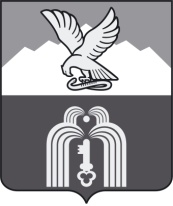 Российская ФедерацияР Е Ш Е Н И ЕДумы города ПятигорскаСтавропольского краяО внесении изменений в решение Думы города Пятигорска «О поддержке одаренных детей в городе-курорте Пятигорске»В соответствии с Федеральным законом от 6 октября 2003 года № 131-ФЗ «Об общих принципах организации местного самоуправления в Российской Федерации», Уставом муниципального образования города-курорта Пятигорска,Дума города ПятигорскаРЕШИЛА:1. Внести в Приложение 2 к решению Думы города Пятигорска от 16 февраля 2017 года № 2-7 РД «О поддержке одаренных детей в городе-курорте Пятигорске» изменения, изложив его в редакции, согласно Приложению к настоящему решению.2. Организацию и контроль за исполнением настоящего решения возложить на администрацию города Пятигорска.3. Настоящее решение вступает в силу со дня его официального опубликования.ПредседательДумы города Пятигорска                                                                 Л.В. ПохилькоГлава города Пятигорска                                                                 А.В. Скрипник29 марта 2018 г.№ 9 – 24 РДПРИЛОЖЕНИЕк решению Думы города Пятигорскаот 29 марта 2018 года № 9 – 24 РДСОСТАВгородской экспертной комиссии по присуждению премий Главы города Пятигорска одаренным детям, учащимся муниципальных общеобразовательных учреждений, воспитанникам муниципальных образовательных организаций дополнительного образования и муниципальных спортивных школУправляющий деламиДумы города Пятигорска			                                         А.В. ПышкоПредседатель комиссии:ПОХИЛЬКО Людмила Васильевнапредседатель Думы города ПятигорскаЗаместитель председателя комиссии:Заместитель председателя комиссии:БАНДУРИН Василий Борисовичзаместитель председателя Думы города ПятигорскаСекретарь комиссии:АКОПЯН Ани Ивановна главный специалист Муниципального учреждения «Управление образования администрации города Пятигорска»Члены комиссии:АБАЛДУЕВА Наталья Васильевнадепутат Думы города Пятигорска, председатель Совета женщин города Пятигорска АКИНФИЕВА Марина Михайловнапредседатель Пятигорской городской организации профсоюза  работников народного образования и науки РФ (по согласованию)ВАСЮТИНА Наталья Алексеевнаначальник Муниципального учреждения «Управление образования администрации города Пятигорска»ВЛАДИМИРОВ Виталий Алексеевич заведующий отделом по делам молодежи администрации города ПятигорскаДЖИОЕВ Андрей Хасанбегович председатель Муниципального учреждения «Комитет по физической культуре и спорту администрации города Пятигорска»КОБАХИДЗЕ Елена Викторовназаместитель начальника Муниципального учреждения «Управление образования администрации города Пятигорска»ЛАЗАРЯН 	Джон  Седраковичдепутат Думы города Пятигорска, заведующий кафедрой токсикологической химии ФГБОУ ВПО «Волгоградский государственный медицинский университет» Министерства здравоохраненияЛИТВИНОВА Наталья Алексеевнаначальник Муниципального учреждения «Управление культуры администрации города Пятигорска»САФАРОВА Ирина Вячеславовнадепутат Думы города Пятигорска, директор государственного бюджетного учреждения культуры Ставропольского края «Государственный музей-заповедник М.Ю. Лермонтова» ЩЕРБОВИЧ Ирина Александровнапредседатель Общественного совета при управлении образования администрации города Пятигорска, директор  ФГБОУ ВО «Российский экономический университет имени Г.В.Плеханова» в г. Пятигорске Ставропольского края (по согласованию)